§110.  Others treated as qualified beneficiaries1.  Charitable organization or person to enforce trust.  A charitable organization expressly designated to receive distributions under the terms of a charitable trust has the rights of a qualified beneficiary under this Code if the charitable organization, on the date the charitable organization's qualification is being determined:A.  Is a distributee or permissible distributee of trust income or principal;  [PL 2005, c. 184, §7 (NEW).]B.  Would be a distributee or a permissible distributee of trust income or principal upon the termination of the interests of other distributees or permissible distributees then receiving or eligible to receive distributions; or  [PL 2005, c. 184, §7 (NEW).]C.  Would be a distributee or permissible distributee of trust income or principal if the trust terminated on that date.  [PL 2017, c. 39, §1 (AMD).]A charitable organization whose interest in the trust as a contingent distributee of the trust income or principal is not reasonably expected to vest does not have the rights of a qualified beneficiary.[PL 2017, c. 39, §1 (AMD).]1-A.  Person appointed to enforce trust.  A person appointed to enforce a trust created for the care of an animal or another noncharitable purpose as provided in section 408 or 409 has the rights of a qualified beneficiary under this Code.[PL 2005, c. 184, §7 (NEW).]2.  Attorney General.  The Attorney General has the rights provided in Title 5, section 194 with respect to a charitable trust having its principal place of administration in this State, but may not be treated as and does not have the rights of a qualified beneficiary.[PL 2005, c. 184, §7 (AMD).]SECTION HISTORYPL 2003, c. 618, §A1 (NEW). PL 2003, c. 618, §A2 (AFF). PL 2005, c. 184, §7 (AMD). PL 2017, c. 39, §1 (AMD). The State of Maine claims a copyright in its codified statutes. If you intend to republish this material, we require that you include the following disclaimer in your publication:All copyrights and other rights to statutory text are reserved by the State of Maine. The text included in this publication reflects changes made through the First Regular and First Special Session of the 131st Maine Legislature and is current through November 1. 2023
                    . The text is subject to change without notice. It is a version that has not been officially certified by the Secretary of State. Refer to the Maine Revised Statutes Annotated and supplements for certified text.
                The Office of the Revisor of Statutes also requests that you send us one copy of any statutory publication you may produce. Our goal is not to restrict publishing activity, but to keep track of who is publishing what, to identify any needless duplication and to preserve the State's copyright rights.PLEASE NOTE: The Revisor's Office cannot perform research for or provide legal advice or interpretation of Maine law to the public. If you need legal assistance, please contact a qualified attorney.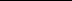 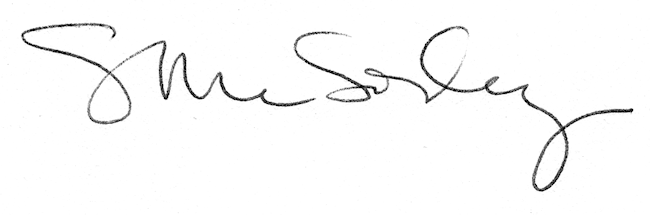 